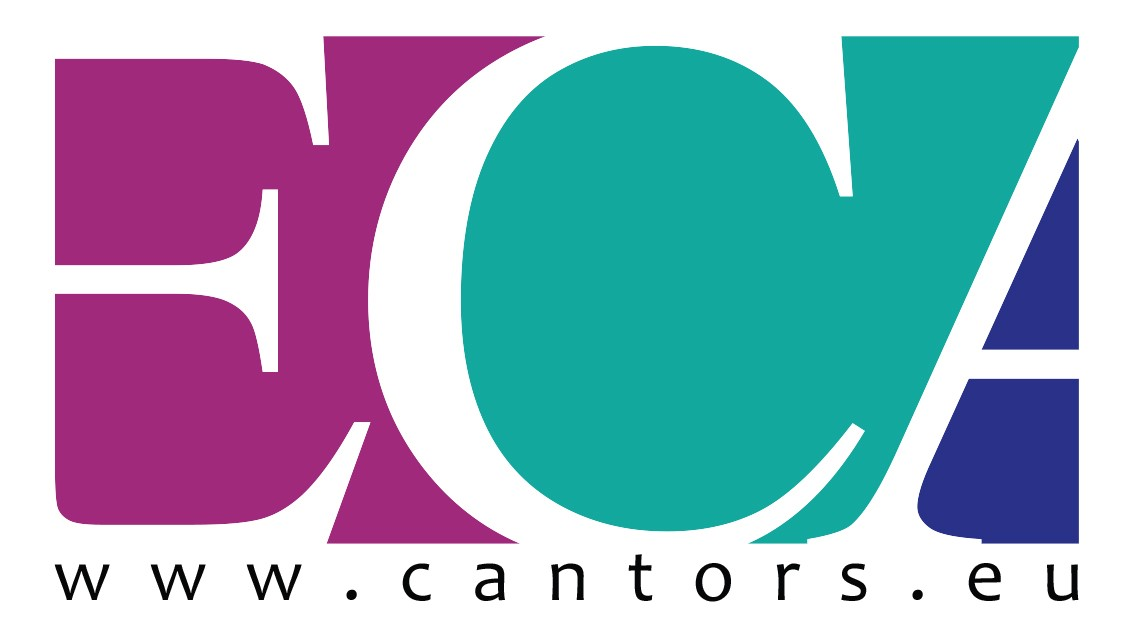 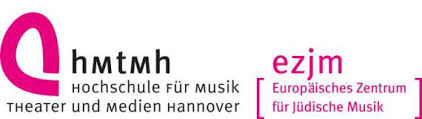 Magnified and Sanctified: The Music of Jewish Prayer II.The 2nd International Conference on Jewish Liturgical MusicHannover University of Music, Drama and Media, GermanyHochschule für Musik, Theater und Medien Hannover
Neues Haus 1, 30175 Hannover, Germany9-12 September 2019Registration FormAcademic title, First name, Surname:Institute: Position: Full address for correspondence: Email address:Mobile telephone number:___________________________________________________________________________Further informationTravel and accommodation are not included. Please make your own bookings. Bursaries may be available in case of need. Please send an email requesting a bursary together with the registration.Please tell us how you first heard about the Conference: ………………………………………………………Please fill in this Registration form and send by email as an attachment to: conference.ezjm@hmtm-hannover.deFull 4-day Conference registrationI can only attend on the following day(s)[  ]  9 September 2019		[  ]  11 September 2019[  ]  10 September 2019		[  ]  12 September 2019I have the following dietary requirements: …………………………………………..I take part in the conference ‚banquet‘ on Tuesday 10 September: yes/noI take part in the city tour on Wednesday 11 September afternoon: yes/no